TRABAJO FINALIZACIÓN AÑO ESCOLARASIGNATURA               : Música	NIVEL/ CURSO             : 4to BásicoUNIDAD TEMÁTICA      : Todos juntos
I.                OBJETIVOS DE APRENDIZAJE (CONTENIDOS Y HABILIDADES) OA 4  Cantar (al unísono y cánones simples, entre otros) y tocar instrumentos de percusión y melódicos (metalófono, flauta dulce u otros).OA 6 Presentar su trabajo musical al curso y la comunidad, en forma individual y grupal, con compromiso y responsabilidadII.                CRITERIOS DE EVALUACIÓN (PUNTAJE  POR CRITERIO Y TOTAL
Aspectos a evaluarIII.                DESCRIPCIÓN DEL TRABAJODescripción:El estudiante deberá realizar un video, ejecutando la melodía “Todos juntos”, donde deberá tener cuidado con las notas, ritmo, pulso, uso de dedos, etc.En la descripción del correo debe ir especificado nombre del estudiante y curso.Entrega: 25 de noviembre 2019Modalidad: enviar al correo Profesora.beatriz.fuentes@colegiomontedeasis.clMATERIAL DE APOYO PEDAGÓGICO (links, ppt, bibliografía, etc. disponible en la página):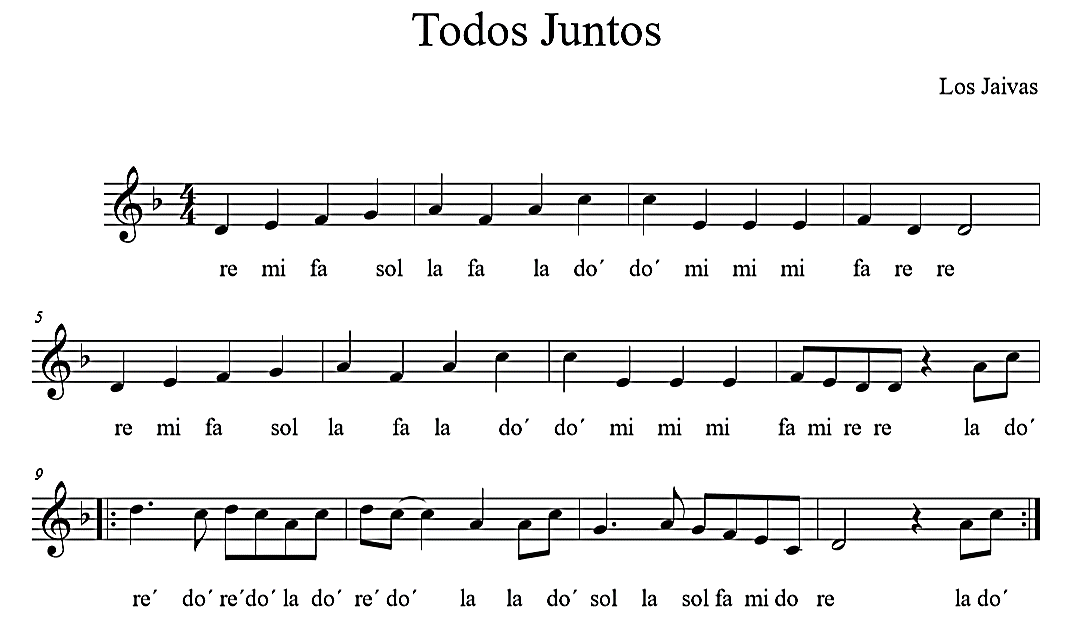 TRABAJO FINALIZACIÓN AÑO ESCOLARASIGNATURA               : TecnologíaNIVEL/ CURSO             : 3° a 6°BásicoUNIDAD TEMÁTICA     : Síntesis del semestre  OBJETIVOS DE APRENDIZAJE Hardware y Software II           CRITERIOS DE EVALUACIÓN Identificación de conceptos.III.           DESCRIPCIÓN DEL TRABAJODuración: 2 clasesModalidad: Trabajo en clases.PLANTEAMIENTO DEL TRABAJO:
Guía de ejercitación de contenidos vistos durante el año académico. Esta guía será entregada y realizada en clases, se dará dos semanas para poder realizarla y entregarla para su evaluación.TRABAJO FINALIZACIÓN AÑO ESCOLARASIGNATURA               : Ciencias NaturalesNIVEL/ CURSO             : 4ºUNIDAD TEMÁTICA      : La Tierra se mueveOBJETIVOS DE APRENDIZAJE (CONTENIDOS Y HABILIDADES) Explicar los cambios de la superficie de la Tierra a partir de la interacción de sus capas y los movimientos de las placas tectónicas (sismos, tsunamis y erupciones volcánicas). Proponer medidas de prevención y seguridad ante riesgos naturales en la escuela, la calle y el hogar, para desarrollar una cultura preventiva.CRITERIOS DE EVALUACIÓN El papelógrafo se evaluará con una rúbrica.DESCRIPCIÓN DEL TRABAJO Duración: 2 clases (90 min cada una)Entrega: Miércoles 27 (4B – 4A)Modalidad: Presencial- Trabajo en clases-IndividualPlanteamiento del trabajo: Los estudiantes tendrán que realizar un papelógrafo que resuma los cambios que ocurren en la superficie de la Tierra al producirse un sismo, un tsunami o una erupción volcánica). Además, deben incluir las medidas de prevención ante los riesgos naturales tanto en la escuela, en la calle o en sus hogares. La primera clase será para la elaboración del papelógrafo y la segunda para presentarlo frente a los compañeros.*Considerar: 4B traer materiales para elaborar su papelógrafo el día martes 19/11 y 4A el día miércoles 20/11. Deben elegir una de las tres catástrofes naturales (sismos, tsunamis o erupciones volcánicas). Además, información sobre las medidas de prevención (al menos 5 medidas) e incluir imágenes.MATERIAL DE APOYO PEDAGÓGICO  Qué es un terremoto https://www.youtube.com/watch?v=sk_x58kM_70Qué es un tsunami https://www.youtube.com/watch?v=1azIHJLUv2MQué es una erupción volcánica https://www.youtube.com/watch?v=h5CSN_fGHAwTexto mineducRúbrica papelógrafo “Catástrofes naturales”Nombre: _____________________________________    Curso: 4°________Pje. Logrado:____/24 pts.TRABAJO FINALIZACIÓN AÑO ESCOLAR
ASIGNATURA               : MatemáticaNIVEL/ CURSO             : 4°ABUNIDAD TEMÁTICA      : ESTADÍSTICA  OBJETIVOS DE APRENDIZAJE (CONTENIDOS Y HABILIDADES) Leer e interpretar pictogramas y gráficos de barras Realizar encuestas y tabular datos usando tablas de datos y graficando.  II           CRITERIOS DE EVALUACIÓN (PUNTAJE  POR CRITERIO Y 


III.           DESCRIPCIÓN DEL TRABAJODuración:4 clases desarrollando informeFecha de entrega:Durante la semana del 2 al 6 de diciembre. Modalidad:Informe en parejasPLANTEAMIENTO DEL TRABAJO:
Durante las clases se irá enseñando contenido (encuesta, tabla de frecuencia, gráfico de barra, pictograma) y los estudiantes a partir de una encuesta realizada por ellos a sus compañeros, deberán tabular y graficar aquellos datos. Luego deberán interpretar sus gráficos y sacar conclusiones de la investigación.IV.          MATERIAL DE APOYO PEDAGÓGICO (links, ppt, bibliografía, etc. disponible en la página):Ppt enviado y clases previas para trabajar los contenidos.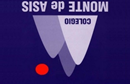 Destinados para Estudiantes de 3° a 6° Básico que quieran y necesiten subir su promedio del 2° Semestre. El trabajo consiste en participar en el Concurso de Artes Visuales del Colegio en la especialidad de Afiche.  El Departamento de Artes Visuales, Música y Tecnología en conjunto con la Dirección de Convivencia Escolar te invitan alCONCURSO DE ARTES VISUALES 2019COLEGIO MONTE DE ASÍSTema  2° Etapa:“LIBRE EXPRESIÓN ”BASES ESPECIALIDAD AFICHECATEGORÍA A PARTICIPAR:1) 3° a 6° BásicoESPECIFICACIONES: El afiche debe presentarse impreso en hoja oficio, pegada con cinta de doble contacto sobre cartón piedra negro de 26 x 36 centímetros de 2,5 mm de espesor. Presentación VERTICALCRITERIOS DE EVALUACIÓN: Dominio de la técnica utilizada.Representación atingente a la temática del concurso.Composición: Armonía de color y equilibrio de elementos.CANTIDAD DE OBRAS: Cada concursante puede presentar un afiche.ESPECIFICACIONES: El afiche debe presentarse impreso en hoja oficio, pegada con cinta de doble contacto sobre cartón piedra negro de 26 x 36 centímetros de 2,5 mm de espesor. Presentación VERTICALINDICADORESPuntaje idealPuntaje ObtenidoPULSOLleva un pulso constante durante todo el ejercicio.(8)Lleva un pulso constante durante la mayoría del ejercicio.(4)Lleva un pulso irregular durante el ejercicio(0)8NOTAS MUSICALESRealiza el ejercicio tocando la totalidad de las notas musicales.(8)Realiza el ejercicio saltándose algunas notas musicales.(4) Realiza el ejercicio con inseguridad en las notas(0)8RITMOLos ritmos son correctos al momento de ejecutar el ejercicio.(8)Hay errores frecuentes en los ritmos los cuales afectan el ejercicio.(4)Los ritmos rara vez son apropiados, los cuales afectan significativamente el ejercicio.(0)8FLUIDEZRealiza el ejercicio fluidamente sin detenerse.(8)Se detiene pero retoma inmediatamente.(4)Se detiene y debe comenzar del comienzo.(0)8USO DE DEDOSEstudiante realiza ejercicio con una mano y utilizando fluidamente los dedos, siendo 3 o más.(8)Estudiante realiza ejercicio tocando con una mano y utilizando un solo dedo.(4)Estudiante toca con ambas manos utilizando un solo dedo por mano.(0)8ACTITUD DE EVALUACIÓNEstudiante mantiene una actitud solemne correspondiente a la evaluación.(8)Estudiante realiza evaluación acatando instrucciones aunque se desordena de vez en cuando.(4)Estudiante mantiene una actitud irrespetuosa durante la evaluación.(0)8Puntaje total48IndicadoresExcelente (4 puntos)Bien (3 puntos)Suficiente (2 puntos)Insuficiente (1 puntos)Organización y atractivoEl papelógrafo tiene un formato muy atractivo y original, presenta información concreta relativa a las ideas principales del tema y éstas se encuentran muy bien organizadas.El papelógrafo tiene un formato atractivo, presenta información concreta y bien organizada relativa a las ideas principales del temaEl papelógrafo ofrece información adecuada y concreta, en su mayor parte organizada y relacionada con el tema.El formato y la organización del material contenido en el papelógrafo, puede resultar confuso para el lector.Precisión y pertinencia del contenido El papelógrafo contiene toda la información requerida y ésta es precisa, pertinente y válida. Destaca las ideas principales e incluye información adicional importante.Indica qué es y cómo se produce la catástrofe elegida y las medidas de prevención.El tríptico tiene toda la información requerida y ésta es en lo general apropiada y precisa. Destaca las ideas principales del tema.Indica qué es o cómo se produce la catástrofe elegida y las medidas de prevención.El tríptico contiene sólo parte de la información requerida; destaca la mitad de las ideas principales del tema.Indica qué es o cómo se produce la catástrofe elegida y menciona medidas de prevención poco pertinentes.El tríptico contiene muy poca información requerida o ésta presenta inconsistencias y errores. Omite ideas principales que son importantes.No Indica qué es y cómo se produce la catástrofe elegida ni tampoco las medidas de prevención.Orden y limpiezaPresenta un trabajo limpio y ordenado.Presenta un trabajo ordenado y falta un poco de limpieza.Presenta un trabajo limpio, pero desordenado.Presenta un trabajo sucio y desordenado.Imágenes Se incluye una imagen de la catástrofe natural elegida y esta es pertinente al texto del papelógrafo, que contribuye significativamente a la comprensión del contenido así como a realzar su atractivo y motivar a los compañeros.----No se incluye una imagen de la catástrofe natural elegida.Cumplimiento de materialesCumple con los materiales solicitados----No cumple con los materiales solicitados.PresentaciónPresenta su papelógrafo con claridad de lo que habla, sin necesidad de leer lo escrito.Presenta su papelógrafo leyendo lo que escribió, pero luego explica con sus propias palabras. Presenta su papelógrafo leyendo lo que escribió, sin explicar con sus propias palabras.No presenta su papelógrafo.Puntaje finalMuy bien (4)Bien (3)Regular (2)Debes mejorar (1)PlanificaciónPresenta hipótesis, encuesta (una pregunta con mínimo 3 alternativas), población y muestra de manera correcta (mínimo 30 personas) y pertinente al tema, en la fecha indicada.Presenta hipótesis, encuesta, población y muestra, pero presenta algunas imprecisiones, en la fecha indicada.Presenta al menos 2 aspectos de los evaluados de manera correcta, en la fecha indicada.Presenta fuera de la fecha indicada o  uno o menos de los aspectos evaluados se presenta de manera correcta.Recolección de datos y tabla de frecuencia simple.Realizan el proceso de recolección de datos de manera eficiente cumpliendo con su planificación, construyen una tabla de frecuencia de manera correcta y completa.Realizan el proceso de recolección de datos de manera poco eficiente, no cumpliendo con su planificación o  construyen una tabla de frecuencia no acorde a los datos, en la fecha indicada.Realizan el proceso de recolección de datos de manera poco eficiente, no cumpliendo con su planificación y  construyen una tabla de frecuencia no acorde a los datos, en la fecha indicada.No lleva a cabo el proceso de recolección de datos o no entrega la tabla en la fecha indicada.AnálisisElaboran gráfico de barras acorde a los datos de la tabla, en la fecha indicada.Elaboran gráfico de barras, pero este no es acorde a los datos de la tabla o se presenta de manera incompleta, en la fecha indicada.Elabora gráfico de barras de barras el cual presenta graves errores, en la fecha indicada.No presenta gráfico de barras o lo presenta fuera de la fecha indicada.Construyen un pictograma acorde a los datos de la tabla de frecuencia, el cual está compuesto de todas sus partes y está pintado o decorado.Construyen un pictograma acorde a los datos de la tabla de frecuencia pero con menos de la mitad de los datos erróneos, el cual tiene todas sus partes pero no está pintado o decoradoConstruyen un pictograma no acorde a los datos o con muchas imprecisiones (más de la mitad de los datos), el cual está pintado o decorado.Construyen un pictograma no acorde a los datos o no construyen pictograma..ConclusionesFormulan al menos 3 conclusiones en base a los datos recopilados sin emitir interpretaciones o juicios de valor, en la fecha indicada.Formulan 2 conclusiones en base a los datos recopilados sin emitir interpretaciones o juicios de valor, en la fecha indicada.Formulan 1 conclusión en base a los datos recopilados sin emitir interpretaciones o juicios de valor o formulan al menos 3 pero estas presentan juicios de valor sin relacionarse con los datos recopilados, en la fecha indicada.Formulan conclusiones sin relacionarse con los datos recopilados, emitiendo juicios de valor, no formulan conclusiones o no entrega a tiempo.Limpieza y coherenciaEl informe se basa en el bosquejo presentado por la profesora, está limpio y ordenado.El informe no se basa en el bosquejo presentado por la profesora o no está limpio y ordenado.No presentan informe.Trabajo en clasesEl grupo trabajó durante todas las fases del ciclo de investigación, entregando sus elementos a tiempo.El grupo trabajó en el ciclo de investigación, no realizando algunas fases o no entregando sus elementos a tiempoEl grupo no trabaja durante las fases del ciclo de investigación o no entrega ninguna de ellas a tiempoTRABAJO COMPLEMENTARIO PARA TECNOLOGÍAProfesora Consuelo SánchezDepartamento de Artes, Música y Tecnología.